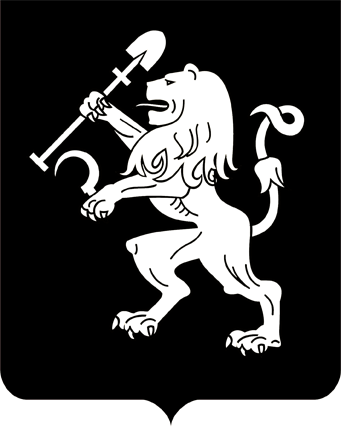 АДМИНИСТРАЦИЯ ГОРОДА КРАСНОЯРСКАРАСПОРЯЖЕНИЕО внесении изменения в распоряжение администрации городаот 19.05.2022 № 59-архВ связи с кадровыми изменениями в администрации города, в целях обеспечения эффективной организации деятельности, связанной                  с комплексным развитием территорий города Красноярска, руководствуясь статьями 45, 46, 58, 59 Устава города Красноярска, распоряжением Главы города от 22.12.2006 № 270-р:1. Внести изменение в приложение 1 к распоряжению администрации города от 19.05.2022 № 59-арх «О комиссии по организации  работы по комплексному развитию территорий города Красноярска», изложив его в редакции согласно приложению к настоящему распоряжению.2. Настоящее распоряжение опубликовать в газете «Городские              новости» и разместить на официальном сайте администрации города.Исполняющий обязанности заместителя Главы города –руководителя департамента градостроительства                                                              С.А. Шикунов02.05.2024№ 76-арх